УТВЕРЖДАЮ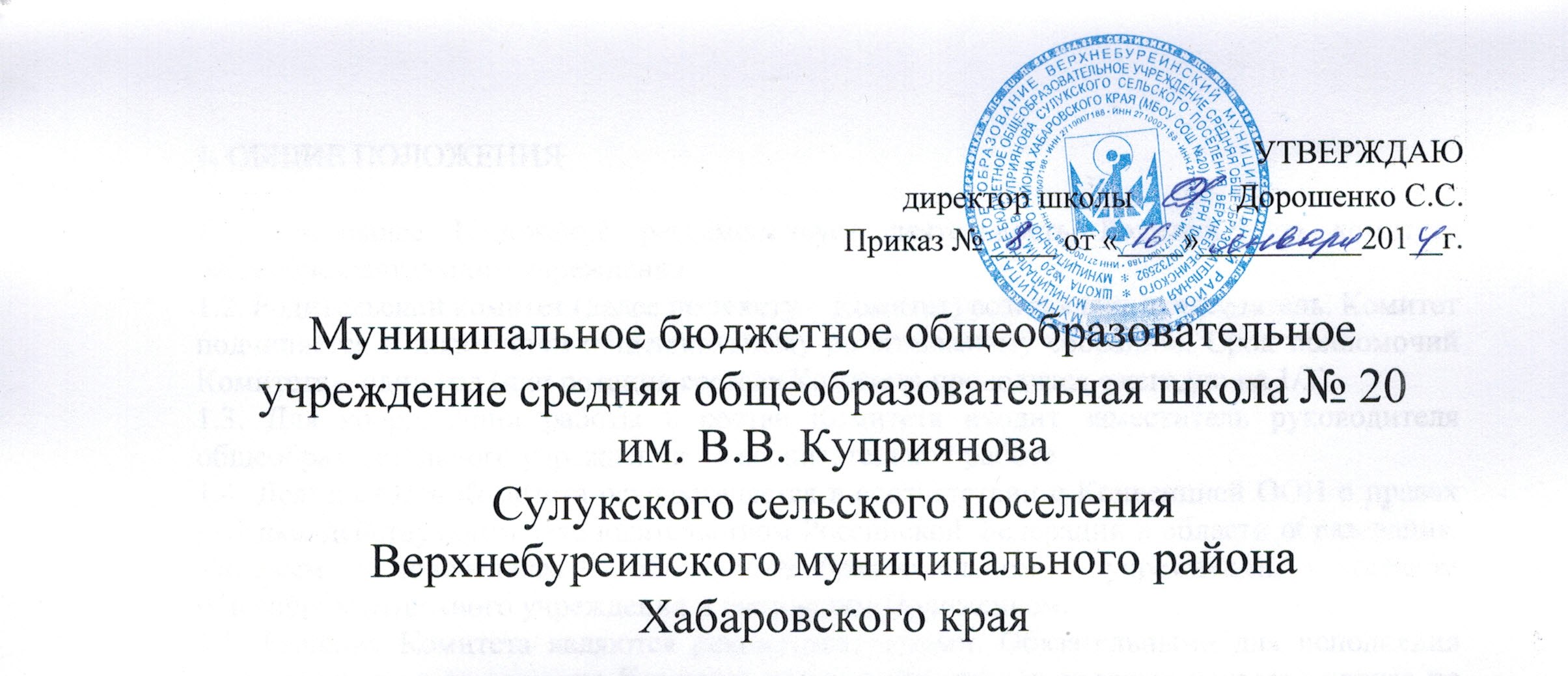 директор школы 		Дорошенко С.С.Приказ № ____ от «____»__________201__г.Муниципальное бюджетное общеобразовательное учреждение средняя общеобразовательная школа № 20им. В.В. Куприянова Сулукского сельского поселения Верхнебуреинского муниципального района Хабаровского краяПОЛОЖЕНИЕО СОВЕЩАНИИ ПРИ ДИРЕКТОРЕ2014  ГОДОБЩИЕ ПОЛОЖЕНИЯВ соответствии со ст. 26 п. 2 Федерального закона РФ «Об образовании  в Российской Федерации» управление образовательной организацией осуществляется на основе сочетания принципов  единоначалия и коллегиальности.Одной из форм единоначалия является совещание при директоре.Данное положение является локальным актом, регламентирующим деятельность совещание при директоре.2	. ЦЕЛИ И ЗАДАЧИ СОВЕЩАНИЯ ПРИ ДИРЕКТОРЕОсуществление контроля за исполнением законодательства в области образования.Анализ и экспертная оценка эффективности результатов деятельности педагогических работников.Выявление отрицательных и положительных тенденций в организации образовательного процесса, разработка на этой основе предложений по устранению негативных тенденций и распространение педагогического опыта.Контроль за выполнением приказов, распоряжений в образовательном учреждении.Контроль за соблюдением охраны труда и техники безопасности.3.	СОСТАВ И ОРГАНИЗАЦИЯ РАБОТЫ СОВЕЩАНИЯ ПРИ ДИРЕКТОРЕ3.1.	На совещании при директоре присутствуют:члены администрации школы; педагогический коллектив; библиотекарь, старший вожатый; педагоги дополнительного образования;3.2.	На совещание могут быть приглашены:медицинские работники;представители районного Отдела образованием;учителя работники, работающие по совместительству в данномучреждении;технический персонал школы;представители родительской общественности.При рассмотрении вопросов, связанных с узкой спецификой, на совещании могут присутствовать те лица из числа работников, которых данный вопрос касается.Совещание проходит один раз в месяц в соответствии с планом работы школы.Продолжительность совещаний не более двух часов.Председатель совещания - директор школы. Секретарь собрания назначается из числа педагогических работников школы.Вопросы контроля и инспектирования готовятся к совещанию директором, его заместителями, отчеты - членами коллектива.На основе рекомендаций, выводов по рассматриваемым вопросам директором школы издается приказ.4.	ДОКУМЕНТЫ СОВЕЩАНИЯСовещание при директоре оформляется протоколом.Секретарь собирает материалы, справки заместителей директора, отчеты членов коллектива.Все документы хранятся в папке.Протокол подписывается директором школы (председателем) и секретарем.Срок хранения документов - 5 лет.